MARIA KRZEMPEK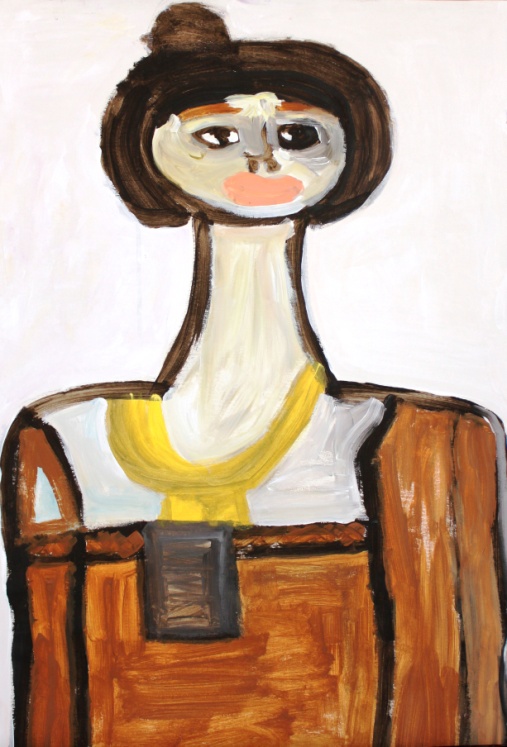 MALARSTWO RYSUNEKWernisaż 26 kwietnia 2016 r.godz. 18.00Wystawa 27 IV–19 VMocny dukt pędzla lub cienka idealna kreskaMaria Krzempek, ur. w 1989 r. w Gdańsku. W  naszej Pracowni Plastycznej, prowadzonej przez Marię Klepacką pojawiła się przed niespełna dwoma laty, po nie długim czasie zajmowania się tkactwem. Pierwszym dokonaniem malarskim była Martwa natura z wełną 1, 2, 3. Te trzy obrazy wysłane na Ogólnopolski Konkurs Malarski  w Bydgoszczy w 2015 r. zostały zauważone. Choć nie otrzymały nagrody, jednak zostały wybrane do wystawy pokonkursowej.Prace Marii  charakteryzują się zawsze czymś mocnym, co od razu zatrzymuje wzrok, a to kompozycją, a to kreską, obrysem, tłem, lub pozostawieniem przedstawienia  bez tła, emanują  zawartą w sobie dozą energii istnienia. Maluje portrety, architekturę - jak dotąd cerkwie, instrumenty muzyczne,  bukiety w wazonach, portrety – wszystko z jakąś cechą dramatyzmu,  z wyrazistością, nie pozostawiając wątpliwości, że namalowana postać, przedmiot, owoc  czy kwiat na pewno  są realne i aż błyszczą swoją witalnością. Inspiracją do portretów kobiecych są dla Marii wielcy malarze, Leonardo da Vinci, Gustaw Klimt. W jej obrazach pozostaje nastrój  i dystynkcja   przedstawionej przez Leonardo damy, ledwo zaznaczona biżuteria.  Klimt zaś jest rozpoznawalny  przez zdobniczość sukni swojej modelki a także pozę postaci.Interesujący dla Marii Krzempek wydaje się być  jakiś dramatyzm, wewnętrzne moce we wszystkim na co patrzy. W ostatniej swojej pracy zainteresowała się obrazem Zraniony łabędź, Jana Asselyna, na razie widzimy dobry rysunek,  w innym układzie niż w oryginale. Jeśli trafi na wystawę, zobaczymy jak to pokaże się w ostatecznym kształcie.Całości pracy artystycznej Marii Krzempek dopełniają rysunki – ołówkiem lub cienkopisem - instrumentów muzycznych, architektury, także postaci. Rysunki bardzo bogate w kreskę, świetnie zamknięte  w swoim konturze, czyste co do wyrazu.Teresa Pałejko                                           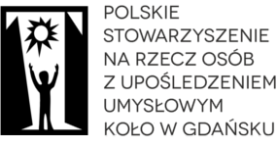 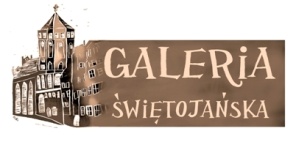                                                    Gdańsk, ul. Świętojańska 68                                                                                                                                                                        tel. 58 301 97 01                                                                                                                                                                        Czynne pn-pt godz. 10.00 -15.00                    